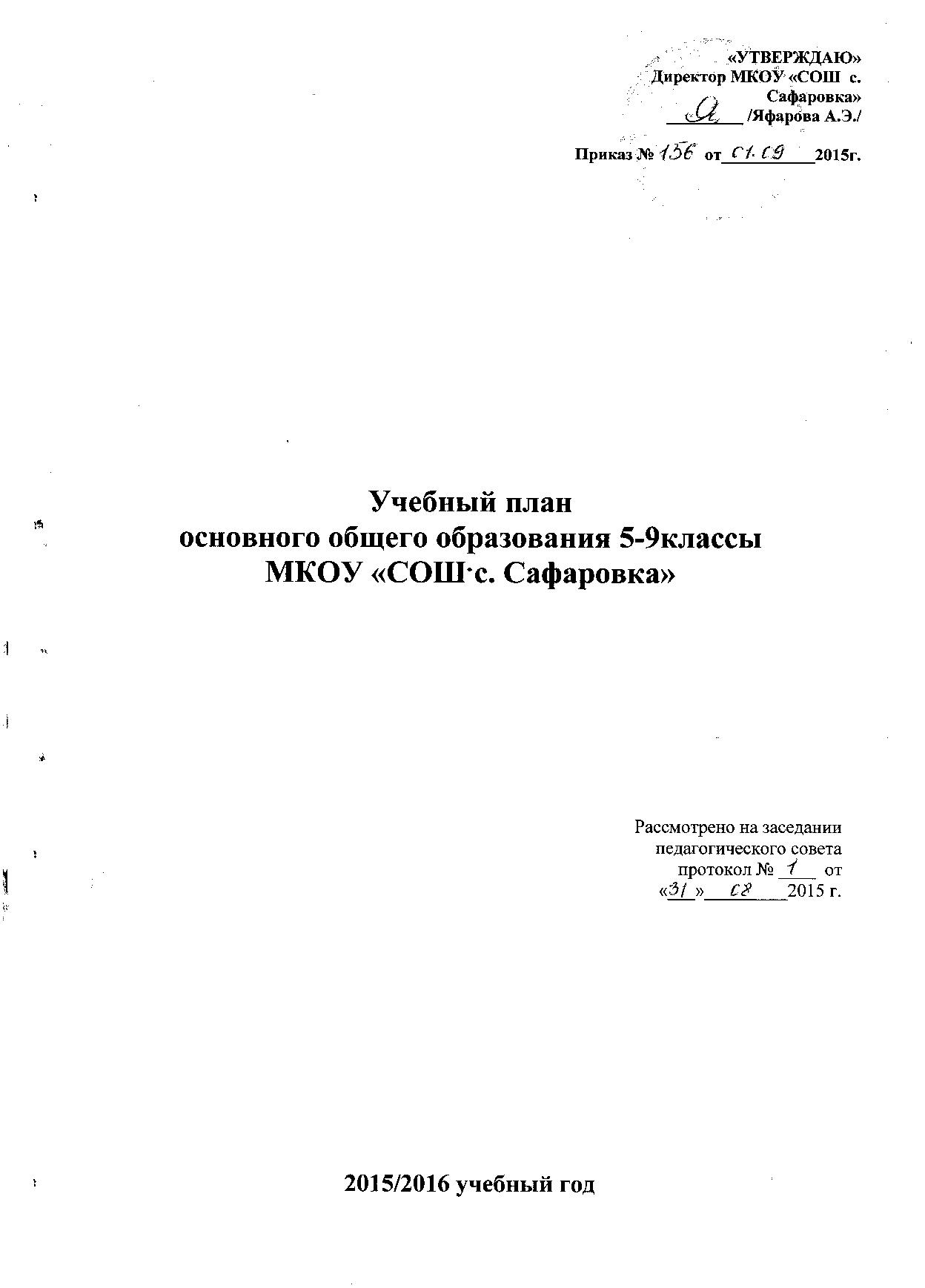               Учебный  план основного общего образованияУчебный  план  МКОУ «СОШ с. Сафаровка» является нормативным документом, определяющим распределение учебного времени, отводимого на изучение различных учебных предметов, нормативы финансирования. Нормативно-правовая база разработки учебного плана МКОУ «СОШ с. Сафаровка»  при реализации ФГОС общего образования:Закон РФ «Об образовании» (п.6 ст.32),федеральный государственный образовательный стандарт начального общего образования (утвержден приказом Минобрнауки России от 6.10.2009 г. № 373, зарегистрирован в Минюсте России 22.12.2009 г., регистрационный номер 15785) с изменениями (утверждены приказами Минобрнауки России от 26.11.2010 г. № 1241, зарегистрирован в Минюсте России 04.02.2011 г., регистрационный номер 19707, от 22.09.2011 г. № 2357, зарегистрирован в Минюсте России 12.12.2011 г., регистрационный номер 22540);федеральный государственный образовательный стандарт основного общего образования (утвержден приказом Минобрнауки России от 17.12.2010 г. № 1897, зарегистрирован в Минюсте России 01.02.2011 г., регистрационный номер 19644) санитарно-эпидемиологические правила и нормативы СанПиН 2.4.2.2821-10 (постановление главного государственного санитарного врача РФ от 29.12.2010 г. № 189, зарегистрировано в Минюсте России     03.03.2011 г., регистрационный номер 19993),санитарно-эпидемиологические правила и нормативы СанПиН 2.4.4.1251-03 (постановление главного государственного санитарного врача РФ от 03.04.2003 г. № 27, зарегистрировано в Минюсте России   27.05.2003 г., регистрационный номер 4594),письмо Департамента общего образования Минобрнауки России от 12.05.2011 г. № 03-296 «Об организации внеурочной деятельности при введении федерального государственного образовательного стандарта общего образования»,нормативные правовые акты министерства образования Саратовской области, регламентирующие деятельность образовательных учреждений.Учебный план состоит из двух частей: обязательной и части, формируемойучастниками образовательного процесса. Обязательная часть определяет состав учебных предметов обязательных предметных областей и учебное время, отводимое на изучение по классам (годам) обучения.Часть, формируемая участниками образовательного процесса, определяетсодержание образования, обеспечивающего реализацию интересов и потребностейобучающихся, их родителей (законных представителей), образовательного учреждения. Часы данной части базисного учебного плана использованы на увеличение учебных часов, предусмотренных на изучение отдельных предметов обязательной части, введения специально разработанных учебных курсов, обеспечивающих интересы и потребности участников образовательного процесса.Основные принципы построения учебного плана школы:соблюдение преемственности форм и содержания образования наразличных ступенях обучения;оптимальное сочетание доступности и научности в содержании образовательного процесса.Учебный план проектировался с учетом:федерального государственного образовательного стандарта;анализа состояния образовательной системы;целей и задач Программы развития школы;материально-технической базы.Учебный план позволяет реализовать цели образовательной программы школы:обеспечение планируемых результатов по достижению обучающимисяцелевых установок, знаний, умений, навыков, компетенций и компетентностей, определяемых личностными, семейными, общественными, государственными потребностями и возможностями обучающегося, индивидуальными особенностями его развития и состояния здоровья;становление и развитие личности в еѐ индивидуальности, самобытности,уникальности, неповторимости.Продолжительность учебного года в V – IX классах составляет: 34 учебныенедели, продолжительность учебной недели – 6 дней.Для реализации интересов и потребностей обучающихся, их родителей(законных представителей) в соответствии с требованиями ФГОС ООО в часть,формируемую участниками образовательного процесса, включены следующиепредметы:- «Экология» 5-9 кл;- ОБЖ 5- 9 кл., с целью формирования и пропаганды знаний, направленных на снижение смертности и потерь здоровья от внешних факторов и причин.- Информатика и ИКТ 5,6,8,9 кл. с целью  выработки  навыков  работы с информационными ресурсами.- Химия  7- 8 кл., с целью формирования  устойчивого познавательного интереса к химии, разгрузить курс химии основной школы.- ОЗОЖ 6- 8 кл. с целью формирования личности, способной реализовать себя максимально эффективно в современном мире, творчески относящейся к возникающим проблемам, владеющей навыками саморегуляции и безопасного поведения.Перспективный учебный  план основного общего образованияВнеурочная деятельность в соответствии с требованиями Стандарта организуется по основным направлениям развития личности (духовно-нравственное, социальное, общеинтеллектуальное, общекультурное, спортивно-оздоровительное). Организация занятий по этим направлениям является неотъемлемой частью образовательного процесса в школе.Содержание данных занятий формируется с учётом пожеланий обучающихся и их родителей  и осуществляется посредством различных форм организации, отличных от урочной системы обучения, таких, как экскурсии, кружки, секции, круглые столы, конференции, диспуты, школьные научные общества, олимпиады, конкурсы, соревнования, поисковые и научные исследования, общественно полезные практики и т. д.Модель организации учебной и внеурочной деятельности в рамках реализации основной образовательной программы основного общего образования - линейная.Режим работы школы -  6-дневная учебная неделя. При этом предельно допустимая аудиторная учебная нагрузка не  превышает максимальную учебную нагрузку.Продолжительность учебного года на второй ступени общего образования составляет 35 недель.Продолжительность каникул в течение учебного года составляет не менее 30 календарных дней.Продолжительность урока в основной школе составляет 45 минут.Предметные областиУчебныепредметы                                КлассыУчебныепредметы                                КлассыУчебныепредметы                                КлассыКоличество часов в неделюКоличество часов в неделюКоличество часов в неделюКоличество часов в неделюКоличество часов в неделюКоличество часов в неделюКоличество часов в неделюКоличество часов в неделюКоличество часов в неделюКоличество часов в неделюКоличество часов в неделюПредметные областиУчебныепредметы                                КлассыУчебныепредметы                                КлассыУчебныепредметы                                КлассыVVVIVIIVIIVIIVIIIIXIXВсегоВсегоОбязательная частьОбязательная частьОбязательная частьФилологияРусский языкРусский языкРусский язык5564433332121ФилологияЛитератураЛитератураЛитература3332222331313ФилологияИностранный язык (английский)Иностранный язык (английский)Иностранный язык (английский)3333333331515Математика и информатикаМатематикаМатематикаМатематика5551010Математика и информатикаАлгебраАлгебраАлгебра33333399Математика и информатикаГеометрияГеометрияГеометрия22222266Математика и информатикаИнформатикаИнформатикаИнформатика11111133Общественно-научные предметыИсторияИсторияИстория2222222331111Общественно-научные предметыОбществознаниеОбществознаниеОбществознание11111111155Общественно-научные предметыГеографияГеографияГеография11122222288Естественно-научные предметыФизикаФизикаФизика22222266Естественно-научные предметыХимияХимияХимия222244Естественно-научные предметыБиологияБиологияБиология11122222288ИскусствоМузыкаМузыкаМузыка1111133ИскусствоИзобразительное искусствоИзобразительное искусствоИзобразительное искусство111111144ТехнологияТехнологияТехнологияТехнология222111166Физическая культура и Основы безопасности жизнедеятельностиФизическая культура и Основы безопасности жизнедеятельностиОБЖОБЖОБЖ1111113Физическая культура и Основы безопасности жизнедеятельностиФизическая культура и Основы безопасности жизнедеятельностиФизическая культураФизическая культураФизическая культура33333333315ИтогоИтогоИтогоИтогоИтого282929313131313131150Часть, формируемая участниками образовательного процессаЧасть, формируемая участниками образовательного процессаЧасть, формируемая участниками образовательного процессаЧасть, формируемая участниками образовательного процессаЧасть, формируемая участниками образовательного процесса34445555521Информатика и ИКТИнформатика и ИКТИнформатика и ИКТИнформатика и ИКТИнформатика и ИКТ111111114Экология Экология Экология Экология Экология 1111111115ОБЖОБЖОБЖОБЖОБЖ1111111115ОЗОЖОЗОЖОЗОЖОЗОЖОЗОЖ1111113Химия Химия Химия Химия Химия 11112Элективные курсыЭлективные курсыЭлективные курсыЭлективные курсыЭлективные курсы333Максимально допустимая недельная нагрузкаМаксимально допустимая недельная нагрузкаМаксимально допустимая недельная нагрузкаМаксимально допустимая недельная нагрузкаМаксимально допустимая недельная нагрузка313333353636363636171Внеурочная деятельность (кружки, секции, проектная деятельность и др.) Внеурочная деятельность (кружки, секции, проектная деятельность и др.) Внеурочная деятельность (кружки, секции, проектная деятельность и др.) Внеурочная деятельность (кружки, секции, проектная деятельность и др.) Внеурочная деятельность (кружки, секции, проектная деятельность и др.) Внеурочная деятельность (кружки, секции, проектная деятельность и др.) Внеурочная деятельность (кружки, секции, проектная деятельность и др.) Внеурочная деятельность (кружки, секции, проектная деятельность и др.) Внеурочная деятельность (кружки, секции, проектная деятельность и др.) Внеурочная деятельность (кружки, секции, проектная деятельность и др.) Внеурочная деятельность (кружки, секции, проектная деятельность и др.) Внеурочная деятельность (кружки, секции, проектная деятельность и др.) Внеурочная деятельность (кружки, секции, проектная деятельность и др.) Внеурочная деятельность (кружки, секции, проектная деятельность и др.) Внеурочная деятельность (кружки, секции, проектная деятельность и др.) Направления деятельностиНаправления деятельностиНаправления деятельностиФормы реализацииФормы реализацииДуховно-нравственноеДуховно-нравственноеДуховно-нравственноеЭкскурсии, кружки, круглые столы, конференции, олимпиады, соревнованияЭкскурсии, кружки, круглые столы, конференции, олимпиады, соревнованияСоциальное Социальное Социальное Экскурсии, кружки, круглые столы, конференции, олимпиады, соревнованияЭкскурсии, кружки, круглые столы, конференции, олимпиады, соревнованияОбщеинтеллектуальное Общеинтеллектуальное Общеинтеллектуальное Экскурсии, кружки, круглые столы, конференции, олимпиады, соревнованияЭкскурсии, кружки, круглые столы, конференции, олимпиады, соревнованияОбщекультурное Общекультурное Общекультурное Экскурсии, кружки, круглые столы, конференции, олимпиады, соревнованияЭкскурсии, кружки, круглые столы, конференции, олимпиады, соревнования1Физкультурно-спортивное и оздоровительноеФизкультурно-спортивное и оздоровительноеФизкультурно-спортивное и оздоровительноеЭкскурсии, кружки, круглые столы, конференции, олимпиады, соревнованияЭкскурсии, кружки, круглые столы, конференции, олимпиады, соревнования2Проектная деятельностьПроектная деятельностьПроектная деятельностьЭкскурсии, кружки, круглые столы, конференции, олимпиады, соревнованияЭкскурсии, кружки, круглые столы, конференции, олимпиады, соревнования2Итого внеурочная деятельностьИтого внеурочная деятельностьИтого внеурочная деятельностьЭкскурсии, кружки, круглые столы, конференции, олимпиады, соревнованияЭкскурсии, кружки, круглые столы, конференции, олимпиады, соревнования5